   «MÁXIMA RECORRE ABISMOS» 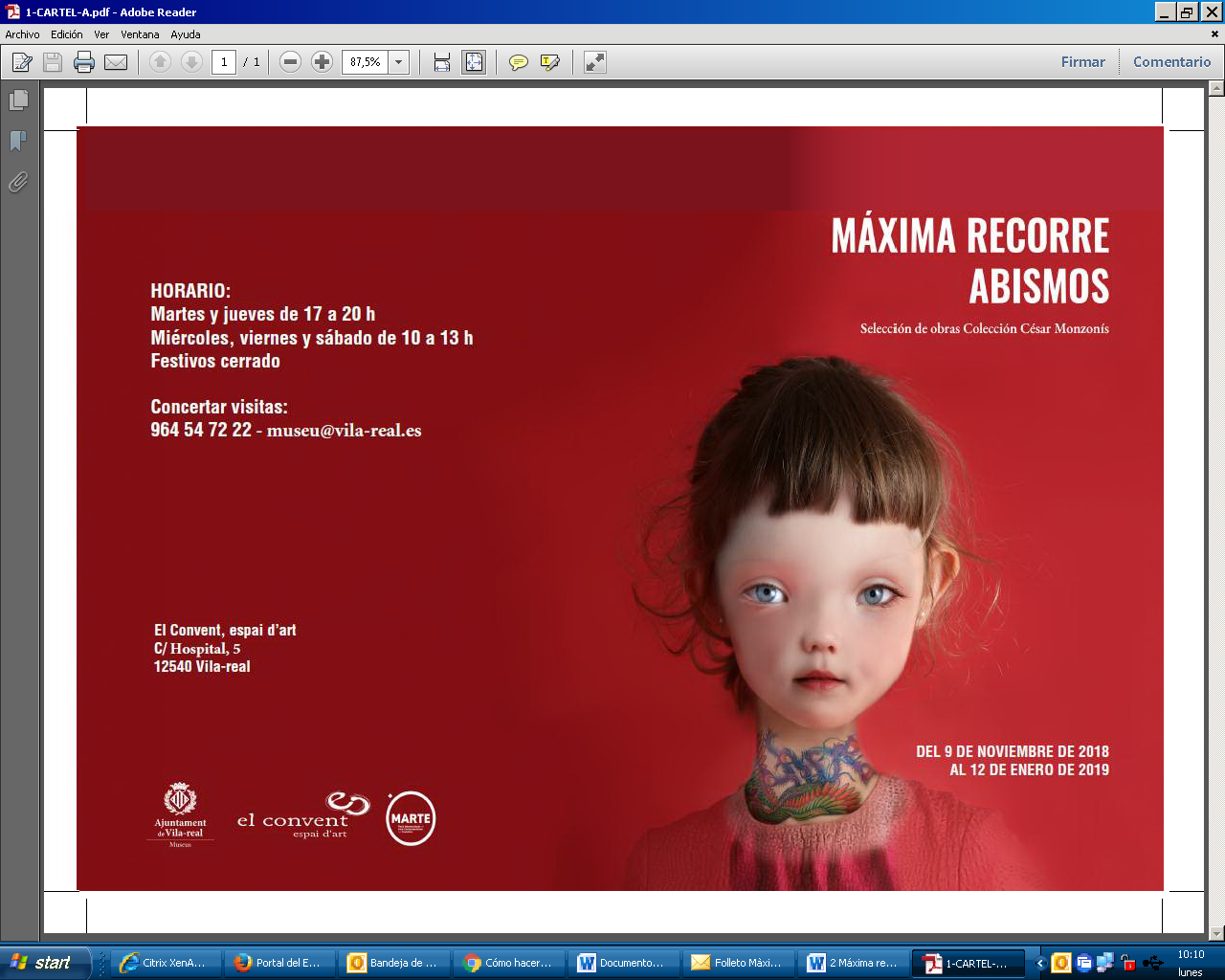 Máxima és totes les persones en una, totes les emocions del cor humà i totes les històries d’amor i de pèrdua. Com en un storyboard, aquesta exposició la segueix en el seu fascinant viatge amb el públic sobre les espatlles i observant a través dels seus ulls. Máxima és la Neo de Matrix que segueix el conill blanc tatuat; l’Alícia moderna que cau en una conillera; la Dorothy a Oz que recorre empedrats d’or i que busca redempció per als altres i per a ella mateixa. El seu relat és com la catarsi de l’antiheroi. Cansada d’històries d’homes valents i dones sacrificades, construeix un llargmetratge que queda vibrant en cada peça de l’exposició; obres centellejant com fotogrames de la vida. Máxima té pare i mare, rivals, amistats i mascotes que l’acompanyaran en el seu descens a la Terra. Els abismes que recorre no són més que proves que s’han de superar, relacions que s’han de trencar i amistats que s’han de forjar. Perquè ella és un àngel de llum, perquè ella no tem els reptes del dia a dia, perquè sap que el veritable turment no és viure, sinó viure sense saber qui eres en realitat. Máxima, amb la seua innocència i la seua resplendor, ens ensenyarà el camí de tornada a la pau.Lidón Sancho Ribés